Pictures for the METAV Press Release New corporate culture in smart factoriesMETAV digital to showcase work process solutions which favour "context over control" 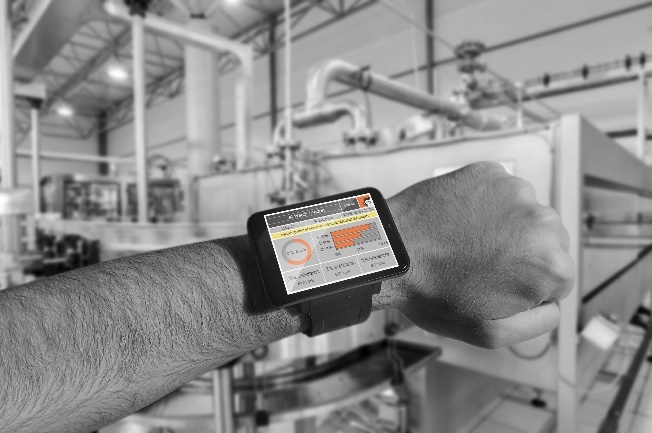 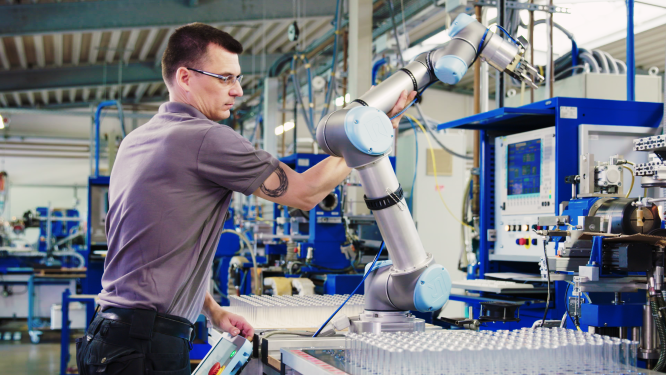 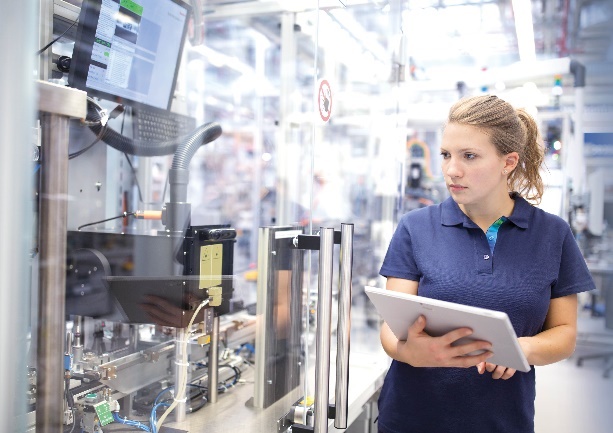 Printable versions of the images are available from andhttps://metav-digital.de/en/media/